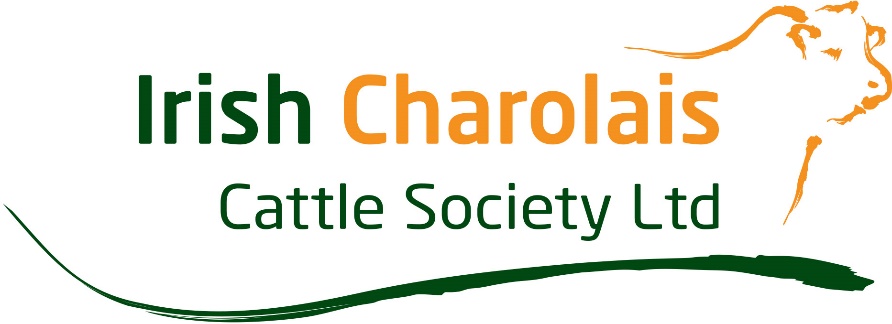 Charolais International YDP Application Form 2020The Council of the Irish Charolais Cattle Society have decided that once again they will send two young Charolais enthusiasts on a trip of a lifetime in 2020. They will get the opportunity to travel to the Charolais International YDP Conference in America and represent Ireland on the World Stage. YDP members from Charolais Societies all over the World will be joining them. As well as getting the opportunity to learn all the Stockmanship and Showmanship skills from the best in the business, they will visit some of the best Charolais herds in America. Travel, transport, accommodation and meal costs will be covered by the Irish Charolais Cattle Society and Charolais International. The trip will take place from the 4th – 12th July. All participants must be aged between 18 – 22 years on the 1st July of this year to qualify. There will be two stages in the selection process, you will first need to complete and submit the application form below. This application form can be either typed or written. When completed please submit by e-mail to Nevan.charolais@gmail.com or by post to the Irish Charolais Cattle Society, Irish Farm Centre, Bluebell, Dublin 12. The closing date for applications is the 28th February 2020. No late applications will be accepted. The second stage of the process will take place at the Premier Charolais Show & Sale in Elphin Mart, Co. Roscommon on Saturday the 14th March, where you will be required to judge pedigree Charolais Cattle, estimate the weights of Cattle and answer a short questionnaire about the Charolais breed. Please Note: All participants must be aged between 18 – 22 years on the 1st July 2020 and either themselves, their parent or a family member must be a current member of the Irish Charolais Cattle Society. Participant Name and Address: Date of birth: Contact number: E-mail address: Name and herd number of parent or family member who is a current member of the ICCS: